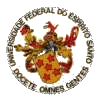 CENTRO DE EDUCAÇÃODEPARTAMENTO DE TEORIAS DO ENSINO E PRÁTICAS EDUCACIONAISATA DE DEFESA DO TRABALHO MONOGRÁFICO DECONCLUSÃO DE CURSO DE GRADUAÇÃO EM CIÊNCIAS BIOLÓGICASAos __________ dias do mês de _________ de dois mil e __________, às _______ horas, realizou-se no Departamento de Teorias do Ensino e Práticas Educacionais, do Centro de Educação, da Universidade Federal do Espírito Santo, a defesa pública do trabalho monográfico de conclusão de curso intitulado “___________________________________”, do(a) aluno(a) _______________________________________, do Curso de Graduação em Ciências Biológicas, como requisito final para obtenção do grau de Licenciatura em Ciências Biológicas. A banca examinadora foi constituída pelos seguintes professores: Prof.(a) ____________________________ (Presidente)Prof.(a) ____________________________ (Membro)Prof.(a) ____________________________ (Membro).A sessão foi aberta pelo(a) presidente, orientador(a) do(a) citado(a) aluno(a). Após a explanação, o(a) orientador(a) passou a palavra aos componentes da banca examinadora. Terminada a arguição, a banca reuniu-se em sessão secreta para atribuição das notas.De acordo com as normas vigentes, o(a) aluno(a) foi considerado(a) _____________com a nota ______ (              ). Nada mais havendo a tratar, a sessão foi encerrada às ______ horas e eu, ___________________, lavro e assino a presente ata, junto com os demais membros da banca.Vitória, ___ de _________ de 201__.________________________________________________________________________________________________________________________